МБДОУ «Большеберезниковский детский сад «Теремок»Фольклорный праздник(открытый просмотр)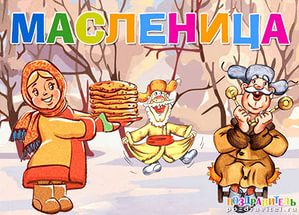 Подготовила воспитатель:Пыкова Л.А 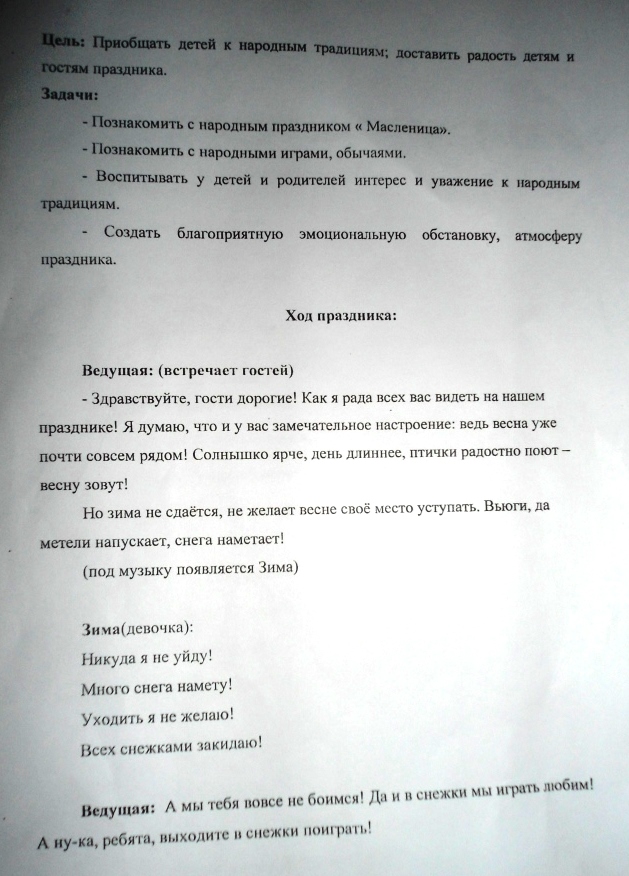 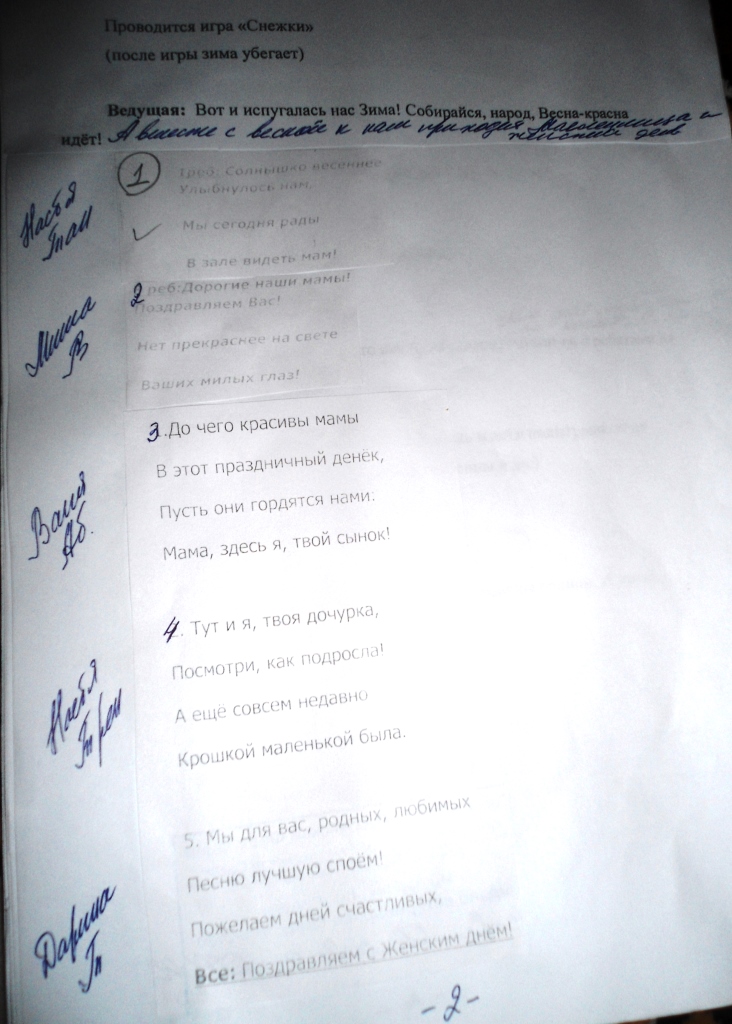 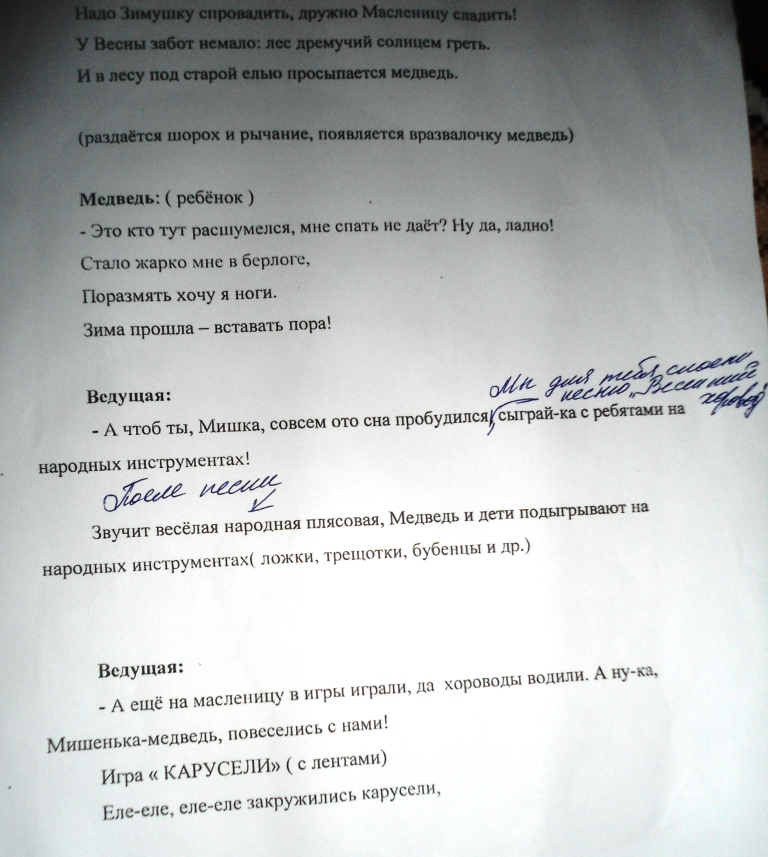 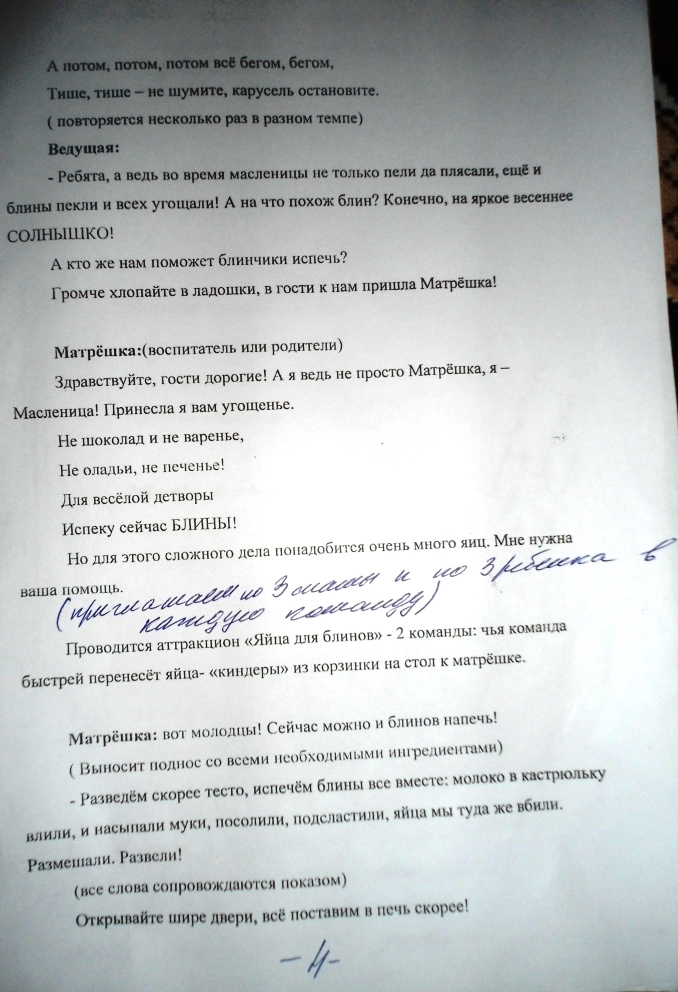 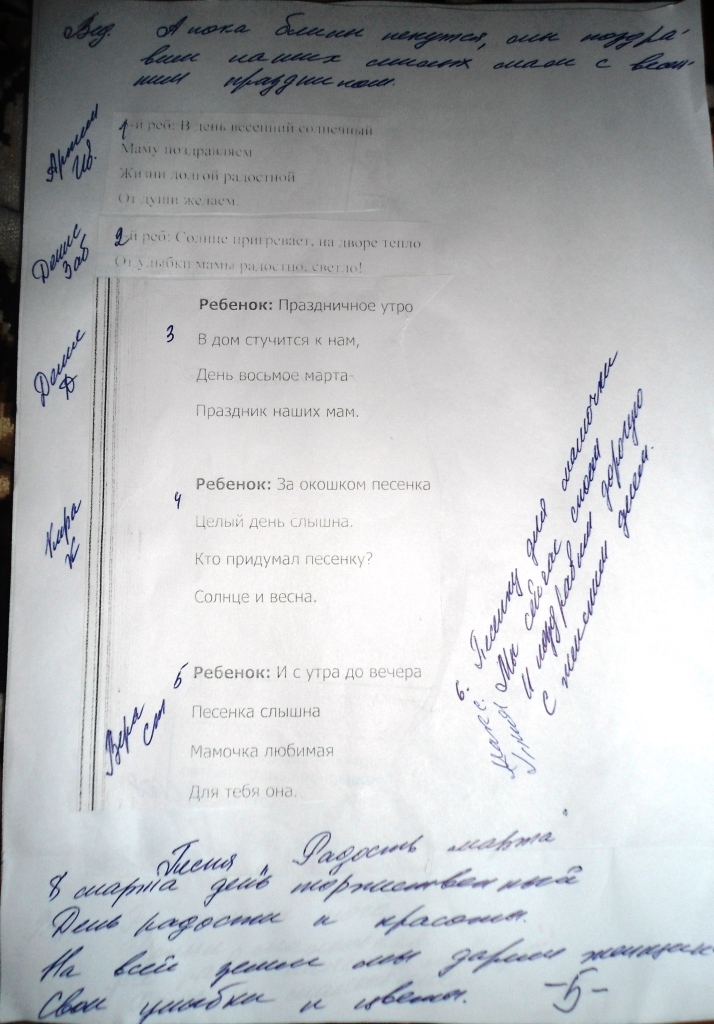 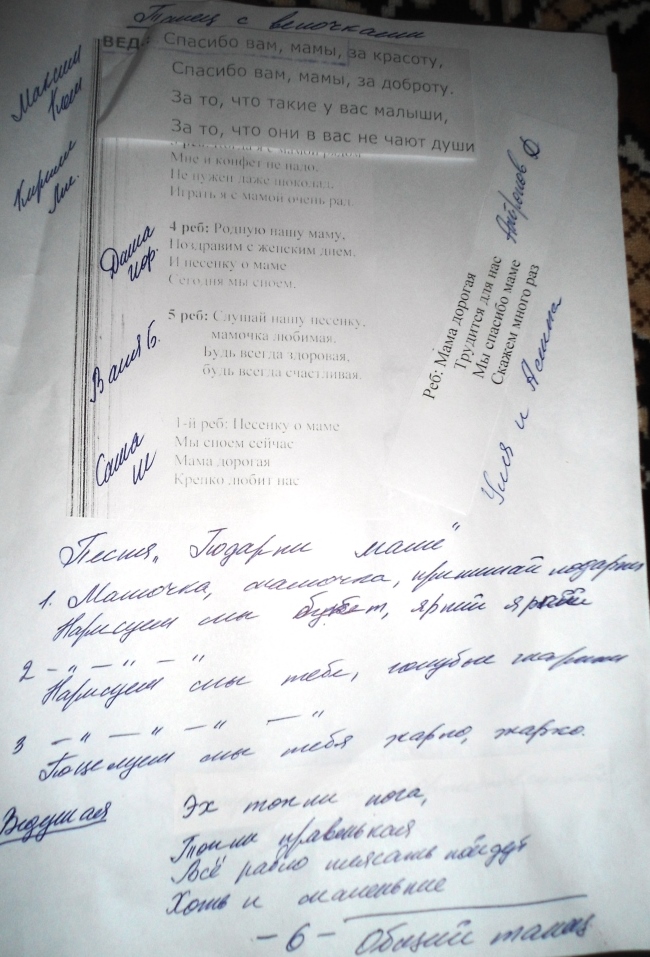 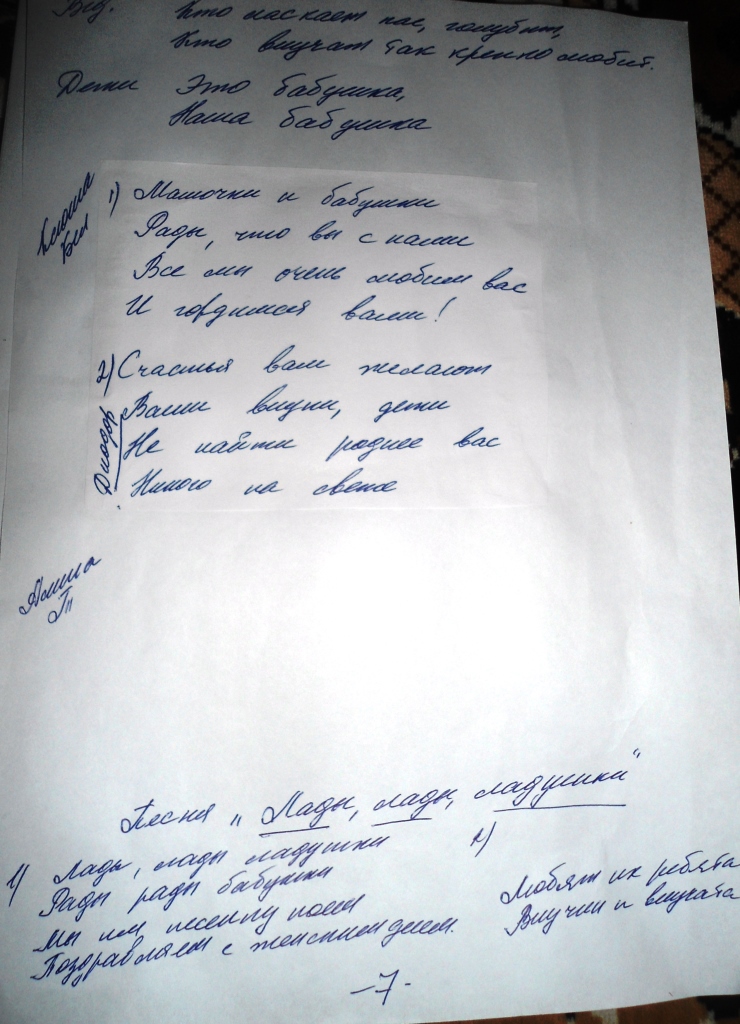 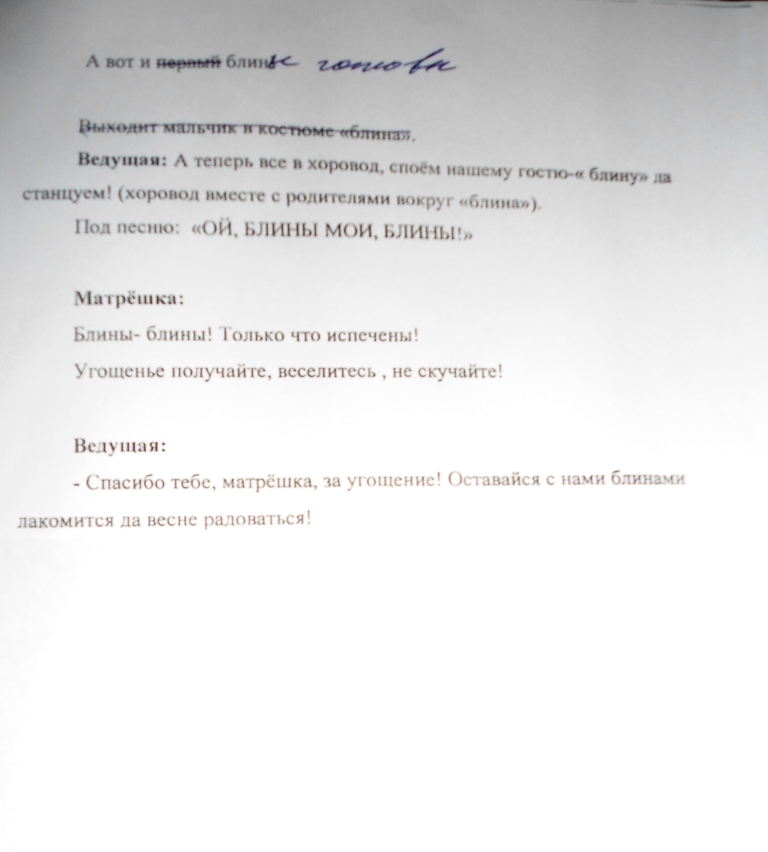 